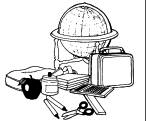 United States History ICourse SyllabusKEEFE TECHNICAL SCHOOLMr. Cummings - Room 201Course DescriptionThis course is a required course for all freshmen and incorporates the  framework core knowledge, skills and concepts. In U.S. History I, students examine the historical and intellectual origins of the  during the Revolutionary and Constitutional eras. Students will learn about the important political and economic factors that contributed to the outbreak of the Revolution as well as the consequences of the Revolution including the writing and the key ideas of the U.S. Constitution. Students will also study the framework of American democracy and the basic concepts of American government such as federalism, separation of powers, checks and balances, popular sovereignty, and individual rights. Finally, students will examine America’s westward expansion, the establishment of political parties, economic and social change, the growth of sectional conflict, how sectional conflict led to the Civil War, and the consequences of Civil War, including Reconstruction. Instructional PhilosophyStudents of United States History I learn of our nation's past in order to gain historical perspective to determine how past events have influenced our own times and have determined the options open to us as we seek solutions to problems. In this context, the study of United States History concentrates on understanding cause and effect relationships and on developing an understanding of multiple causation, the knowledge that things are as they are for many reasons. Such historical study leads beyond the mere remembering of unexamined and isolated facts toward the ability to detect trends, analyze movements and events, and develop a "sense of history". By gaining familiarity with various schools of historical thought and examining their competing claims, students come to sophisticated understandings of what it has meant, means, and may in the future mean to be an American citizen. A variety of assessments are used to determine their progress in meeting state and district standards. Key Course Objectives     The learner will:Analyze those elements in the American colonial experience that led to separation from .Apply ideas of self-government as expressed in 's founding documents.Judge the effectiveness of the institutions of the new nation in completing its independence.Assess the contending forces of nationalism and sectionalism in the period of 1815-1850.Evaluate the great westward movement and assess the impact of the agricultural revolution on the nation.Evaluate the Civil War and Reconstruction as an affirmation of the power of the national government.Course Assessment PlanTerm Grade Breakdown:Assessments:		40%		Quizzes, tests, projects, papers, portfolio*Assignments:		40%			Homework*, class work  Employability:	20%		(Weekly composite grade)Preparedness, punctuality, professionalism, behavior*Homework, assessments, and course documents can be found on my website at ______________________. *The portfolio (must be a 3-ring binder) is worth one test grade and will be graded based on content, neatness, and organization. *NOTE: End-of-Term Tests will be administered at the close of each trimester (10% of your grade).*Make up Work:Work assigned prior to student’s absence will be due when the student returns. Work assigned during a student’s absence will be due upon a date agreed upon by the teacher and the student. Planned absences require the student to inform the teacher in advance and develop a plan for completing all work to be missed. Missed tests and quizzes will be made up after school on the day after the date of return unless otherwise coordinated with the teacher. Late Policy:Graded assignments: Loss of 10 points if less than one week late; loss of 20 points if greater than one week late. If a student is in school of any part of the day on which the assignment is due, it must be turned in on that day or it will be considered late. Any exceptions to these policies is at the discretion of the teacher for exceptional situations. Class Expectations/ Class Management PlanAs students in a , you are training to enter college or the workforce very shortly as an educated adult worker. I intend to treat you as an adult and expect you to behave as an adult. The foundation of your success in the classroom and as an adult worker is based on RESPECT.Respect for yourself, your classmates, and your instructor.Consider the classroom to be your place of workThe things that are expected of a worker on the job are expected of you in classClass Management PhilosophyThe Guiding Principle for proper student behavior is to do NO harmRules are necessary to establish and keep an orderly and productive learning environmentNO ONE has the right to disrupt the learning of others!EVERYONE has a RIGHT to learn without being distractedExpectationsRespect for yourself, your classmates, and your instructor!I expect all my students in class every day, prepared and ready to learn. If these expectations are lacking I will pursue the cause and remediationWhen a student indicates a need to have parents involved, they will be contacted Behavior ExpectationsBe quiet when class starts Come to class prepared to workBe Ready to LearnBe polite with each other and with your teacherImpolite behavior is unacceptable!Treat everyone and their property respectfully	Classroom RulesRespect for OthersBe on Time or with a pass!Do NOT talk when teacher is talkingRaise your hand to make a comment or ask a question Stay on TaskUnless special direction is given with an assignment, no cell phones in class. No food or beverages in class	Consequences for Poor Choices	“For every choice/action there is a consequence”Loss of electronic device/cell phone for period or dayWarning Detention SlipParent ContactAdministration ReferralPoor Employability GradeSyllabus/ Class ManagementReturn FormStudent Name ______________________Course _____________________Period ________I have read and understand the goals and expectations of this course. I agree to comply with the class expectations and classroom rules. I also agree to make a good-faith effort to achieve the goals.Student Signature __________________________________________PRINT Guardian Name __________________________________________Guardian Signature __________________________________________Period _________